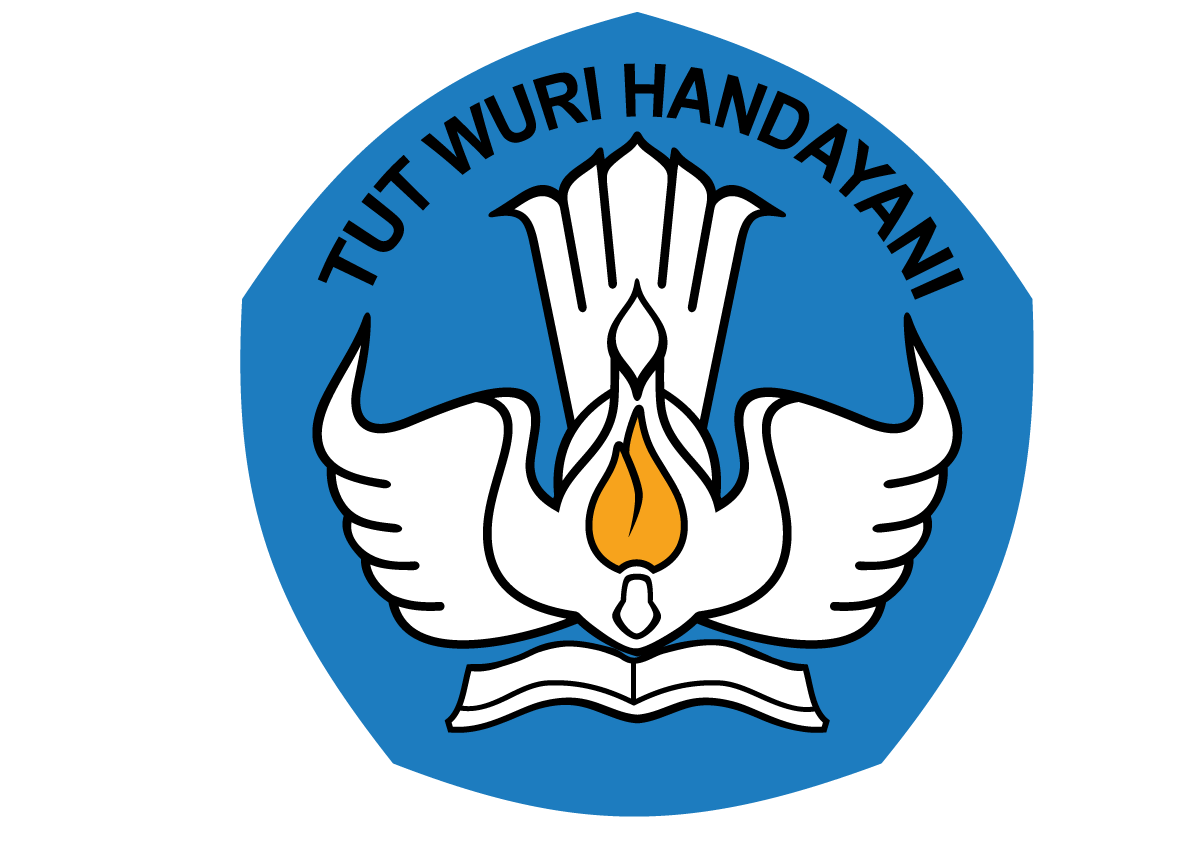 PROGRAM KERJA SATUAN PENGAWAS INTERNALPOLITEKNIK NEGERI BATAMTAHUN ……KEMENTERIAN PENDIDIKAN DAN KEBUDAYAANPOLITEKNIK NEGERI BATAMDAFTAR ISIBAB IPENDAHULUANBAB IPENDAHULUANLATAR BELAKANGLATAR BELAKANGPenguatan tata kelola dan akuntabilitas di lingkungan instansi pemerintah perlu mendapatkan pengawasan secara sistematik. Hal ini bertujuan agar pelaksanaan tugas pokok dan fungsi instansi pemerintah terkendali, efisien, dan efektif sesuai dengan ketentuan peraturan perundang-undangan.Berdasarkan Peraturan Menteri Pendidikan Nasional Nomor 22 Tahun 2017 tentang Satuan Pengawasan Intern menyatakan bahwa SPI adalah satuan pengawasan yang dibentuk untuk membantu terselenggaranya pengawasan terhadap pelaksanaan tugas dan fungsi unit kerja di lingkungan Kementerian Pendidikan dan Kebudayaan.Satuan Pengawasan Intern yang dibentuk di Politeknik Negeri Batam (Polibatam) mempunyai tugas melaksanakan pengawasan intern di lingkungan Polibatam, agar sejak dini dapat menganitisipasi adanya kelemahan, kekurangan dan hambatan serta meminimalisasi terjadinya penyimpangan dalam pelaksanaan program kegiatan dan anggaran, dengan tujuan akhir Polibatam dapat menghasilkan akuntabilitas program yang bebas dari penyimpangan dan hambatan, sehingga tercipta lembaga yang berwibawa.Dengan demikian keberadaan SPI pada setiap lembaga, khususnya di Polibatam sangat diperlukan. Sebagai langkah strategis untuk lebih ekonomis, efektif dan efisien, maka dalam pelaksanaannya Tim SPI harus memiliki rencana kegiatan yang dituangkan dalam bentuk Program Kerja.DASAR HUKUMDASAR HUKUMUndang-Undang Nomor 17 Tahun 2003 tentang Keuangan Negara.Undang-Undang Nomor 1 Tahun 2004 tentang Perbendaharaan Negara.Undang-Undang Nomor 15 Tahun 2004 tentang Pemeriksaan, Pengelolaan dan Tanggung Jawab Keuangan Negara.Undang-Undang Republik Indonesia Nomor 5 Tahun 2014 Tentang Aparatur Sipil Negara.Peraturan Pemerintah Nomor 60 Tahun 2008 Tentang Sistem Pengendalian Intern Pemerintah.Peraturan Presiden Nomor 14 Tahun 2015 Tentang Kementerian Pendidikan  dan Kebudayaan sebagaimana telah diubah dengan Peraturan Presiden Nomor 101 Tahun 2018 Tentang Perubahan Atas Peraturan Presiden Nomor 14 Tahun 2015 Tentang Kementerian Pendidikan dan Kebudayaan;Peraturan Menteri Pendidikan Dan Kebudayaan Nomor 22 Tahun  2017  Tentang Satuan Pengawasan Intern.Peraturan Menteri Pendidikan Dan Kebudayaan Nomor 11 Tahun  2018  Tentang Organisasi dan Tata Kerja Kementerian Pendidikan Dan Kebudayaan.Peraturan Menteri Pendidikan dan Kebudayaan Nomor 47 Tahun 2018 tentang Rincian Tugas Unit Kerja di lingkungan Inspektorat Jenderal.Peraturan Inspektur Jenderal Nomor 3250/F.F1/HK/2019 tentang Pedoman Teknis Pengawasan Bagi Satuan Pengawasan Intern di Lingkungan Kementerian Pendidikan dan Kebudayaan.Surat Keputusan Direktur Polibatam Nomor ………………. Tentang Pembentukan Satuan Pengawasan Intern (SPI) di Lingkungan Politeknik Negeri Batam Tahun …………..Dst.TUJUANTUJUANProgram Kerja SPI Tahun ………… bertujuan untuk:menyediakan informasi bagi pimpinan berkaitan dengan sasaran dan agenda pengawasan intern yang akan dilaksanakan pada tahun berjalan.menjadi pedoman bagi tim SPI dalam melaksanakan kegiatan.meningkatkan efektivitas pelaksanaan kegiatan.Dst.RUANG LINGKUPRUANG LINGKUPRuang lingkup kegiatan yang dilakukan SPI Polibatam untuk tahun ……….. sebagai berikut:Penyusunan Program Kerja SPI.Pelaksanaan PengawasanPengawasan terhadap kebijakan dan program.Pengawasan terhadap pengelolaan kepegawaian.Pengawasan terhadap pengelolaan keuangan.Pengawasan terhadap pengelolaan Barang Milik Negara (BMN).Penyusunan laporan pengawasan SPI TahunanPenyusunan laporan pengawasan SPI Tahunan dilakukan secara periodik yaitu per semester dan tahunan. Laporan disampaikan ke pimpinan unit kerja dan pimpinan eselon 1 diatasnya, serta ditembuskan kepada Inspektur Jenderal Kemendikbud.Evaluasi hasil pelaksanaanDst.BAB IIPROGRAM KERJA SPI TAHUN ……..BAB IIPROGRAM KERJA SPI TAHUN ……..MEKANISME PENGAWASANMEKANISME PENGAWASANPERSIAPAN PENGAWASANPERSIAPAN PENGAWASANPELAKSANAAN PENGAWASAN DAN PELAPORANPELAKSANAAN PENGAWASAN DAN PELAPORANTANGGAPAN HASIL PENGAWASANTANGGAPAN HASIL PENGAWASANMONITORING TINDAKLANJUTMONITORING TINDAKLANJUTETIKA DALAM PENGAWASANETIKA DALAM PENGAWASANIndependensi (bebas, tidak ada benturan kepentingan/conflict of interest (CoI), obyektivitas (tidak berdasarkan pendapat pribadi) dan Integritas (mempunyai kejujuran profesi).Profesionalisme (keahlian dalam melaksanakan tugas).Kompetensi (kemampuan dalam merekonstruksi permasalahan).Memberikan pencerahan, saran perbaikan yang rasional, konstruktif dan dapat ditindaklanjuti.Berperilaku Sopan.PELAPORAN HASIL PENGAWASANPELAPORAN HASIL PENGAWASANPelaporan Hasil Pengawasan Tim SPI Polibatam adalah output dari kegiatan pengawasan dan dapat didefinisikan sebagai pemeriksaan yang lengkap dalam hal cakupan sasaran didalam aspek pengawasannya. Pengawasan merupakan implementasi kegiatan pemeriksaan dalam aspek substansi (tugas dan fungsi), kepegawaian, dan keuangan serta perlengkapan. Pengawasan ini dilakukan sepanjang waktu dalam kurun 1 (satu) tahun dengan membuat laporan per semester dan tahunan.WAKTU PELAKSANAANWAKTU PELAKSANAANKegiatan Pengawasan yang dilakukan oleh SPI, pelaksanaannya dimulai  pada  bulan Januari s.d. Desember (tahun berjalan) dan selengkapnya dapat dilihat pada jadwal kegiatan.BAB IIIJADWAL PELAKSANAAN KEGIATAN DAN RENCANA ANGGARAN BIAYA SPIBAB IIIJADWAL PELAKSANAAN KEGIATAN DAN RENCANA ANGGARAN BIAYA SPIJADWAL PELAKSANAAN KEGIATANJADWAL PELAKSANAAN KEGIATAN RENCANA ANGGARAN BIAYA RENCANA ANGGARAN BIAYARencana	Program	Kegiatan	SPI	Polibatam	bersumber	dari	DIPA	SP DIPA…………. tahun	…………….BAB IVPENUTUPBAB IVPENUTUPProgram Kerja Satuan Pengawasan Intern (SPI) Polibatam Tahun …………. ini merupakan acuan bagi para pimpinan dan pelaksana program dalam menjalankan kegiatan  operasionalnya.  Program Kerja ini agar  dapat  dilaksanakan  secara  efektif  dan  optimal  dengan  memperhatikan  hal-hal sebagai berikut:Seluruh kegiatan SPI Polibatam Tahun …………… dilaksanakan sesuai  dengan Program Kerja yang telah  disusun.Apabila terjadi perubahan pelaksanaan kegiatan sehingga tidak sesuai dengan program kerja yang telah disusun akan dilaksanakan revisi kegiatan yang disesuaikan  dengan  kebutuhan dan jadwal masing-masing kegiatan yang sebelumnya telah disepakati antara Ketua SPI bersama- sama anggota tim dengan seluruh Penanggung jawab setiap Unit Kerja/Kegiatan, baik di tingkat struktural maupun fungsional.Program Kerja SPI Polibatam Tahun …………….. ini disusun semoga seluruh kegiatan yang telah direncanakan dapat terlaksana secara optimal.MenyetujuiDirektur………………………………NIP. Batam, …………………………..Ketua Satuan Pengawas Internal………………………………NIP. 